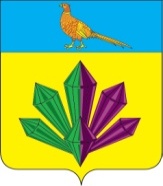 А Д М И Н И С Т Р А Ц И Я Я Р О С Л А В С К О Г О  Г О Р О Д С К О Г О  П О С Е Л Е Н И ЯПОСТАНОВЛЕНИЕО внесении изменения в постановление администрацииЯрославского городского поселения от 30.05.2013 года № 72«О порядке составления проекта решения муниципального комитета Ярославского городского поселения о бюджете Ярославского городского поселения на очередной финансовый год (очередной финансовый год и плановый период)» В соответствии с бюджетным кодексом Российской Федерации, Федеральным законом от 06 октября 2003 года № 131-ФЗ «Об общих принципах организации местного самоуправления в Российской Федерации», решением муниципального комитета Ярославского городского поселения от 18.04.2014 года № 201 «Об утверждении Положения о бюджетном устройстве, бюджетном процессе и межбюджетных отношениях в Ярославском городском поселении», администрация Ярославского городского поселения ПОСТАНОВЛЯЕТ:Внести следующие изменения в постановление администрации Ярославского городского поселения от 30.05.2013 года № 72 «О порядке составления проекта решения муниципального комитета Ярославского городского поселения о бюджете Ярославского городского поселения на очередной финансовый год (очередной финансовый год и плановый период)»:1.1. В преамбуле постановления слова «от 27 марта 2008 года № 239» заменить словами «от 18 апреля 2014 года № 201».1.2. Приложение 1 изложить в новой прилагаемой  редакции.2. Обнародовать настоящее постановление на официальном сайте администрации Ярославского городского поселения в сети Интернет и опубликовать в газете «Газета «Горизонт».3. Постановление вступает в силу с момента его принятия.27 мая 2016 г.пгт. Ярославский№ 303Глава Ярославского городского поселения –глава администрации Ярославскогогородского поселенияГ.Н.Андарак